PAPIR in ČUDEŽNI LONČEK– TEHNIČNI DAN 6.razredi1. šolska ura:Preberi priloženo snov O PAPIRJU in na list prepiši vprašanja in odgovore na vprašanja. Za radovedne: Dodatno snov najdeš tudi na naslednjih hiper povezavah:    Surovine za izdelavo papirja, Eko film – reciklaža odpadne embalaže2. šolska ura:V času druge šolske ure si oglej povezave, ki jih imaš navedene spodaj:EKOLA- predelava papirja, 4,13 min – https://www.youtube.com/watch?v=kfAyk6d_RHYPapirčkovo potovanje, 5,46 min – https://www.youtube.com/watch?v=gx3y6Kptx3kFirbcologi: star papir, 4,06 min – https://www.youtube.com/watch?v=JSyk88jmTpUFirbcologi: toaletni papir, 4,54 min  https://www.youtube.com/watch?v=M33nDaJsySAStrojna izdelava papirja, 8 min – https://www.youtube.com/watch?v=k2j-N5dkOZE&feature=youtu.be&ab_channel=Matja%C5%BEPintari%C4%8DInfodrom: Kako poteka predelava papirja?, 1,18 min  https://www.youtube.com/watch?v=8P0hvsGHezU&ab_channel=TVInfodrom3., 4. in 5. šolska ura – IZDELEK:Izdelali boste izdelek z imenom Čudežni lonček. Navodila za izdelavo se nahajajo na povezavi: Čudežni lonček. https://www.youtube.com/watch?v=nXcsu0NLmxo&list=PLLSW7RzovBWNO7bNnNvcogtVft6SR4O4h&index=11&t=18s&ab_channel=DIYCraftsTV Izdelek ČUDEŽNI LONČEK in list z odgovori prinesi naslednjič k uri tehnike in tehnologije v kontrolo in ocenjevanje.Predlagam uporabo barvnega ali časopisnega papirja. Če tega nimaš, lahko uporabiš tudi papir reklamnih revij, darilni papir ali navaden bel papir, ki ga ustrezno prebarvaš. Upam, da boš vse potrebno našel doma.POMEMBNO:V videoposnetku pri času 1:24 s škarjami ne odreže modrega papirja, temveč le pristriže rumen listič.Končni izdelek je sestavljen iz šestih zgibanih delov, kot prikazuje videoposnetek.Če doma nimaš primernega papirja, ne smeš v trgovino po papir, saj s tem ogrožaš sebe in svoje bližnje. Bodi ustvarjalen in kakšno stvar lahko narediš čisto po svoje. Bodi ustvarjalen, kreativen in poseben (npr. uporabiš drugačen material ...).https://photos.app.goo.gl/nCvcEyCjedmfspzn8 - postopek izdelave Čudežnega lončka/fotografije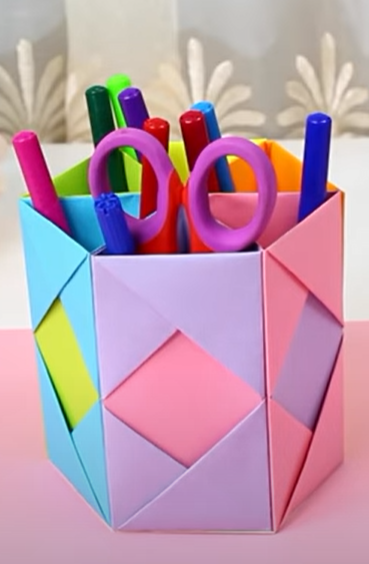 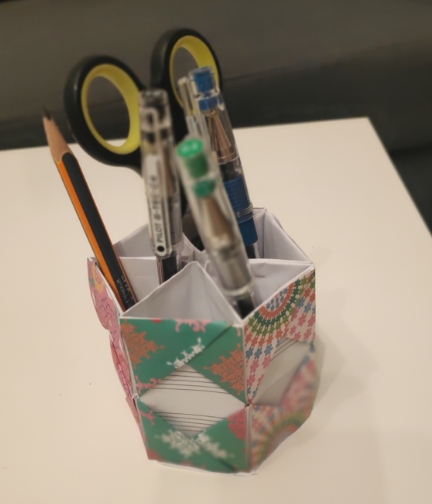 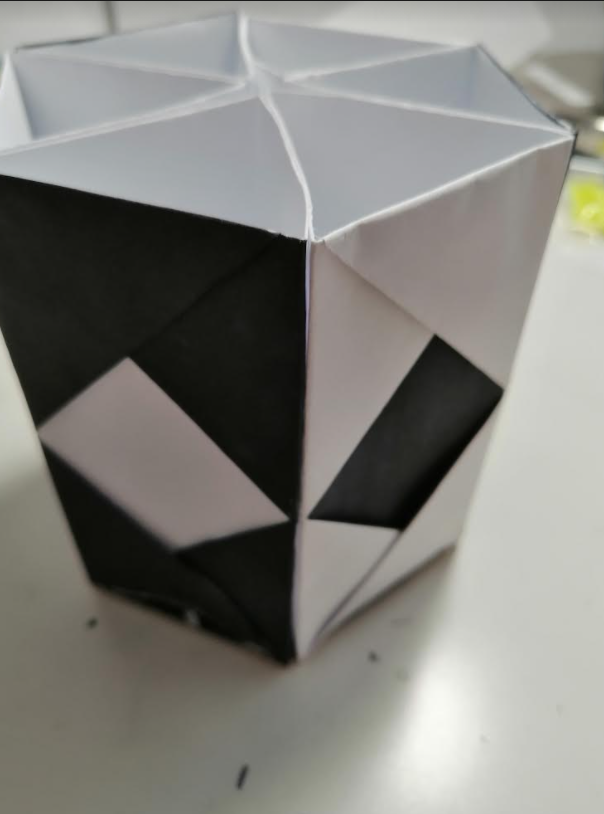 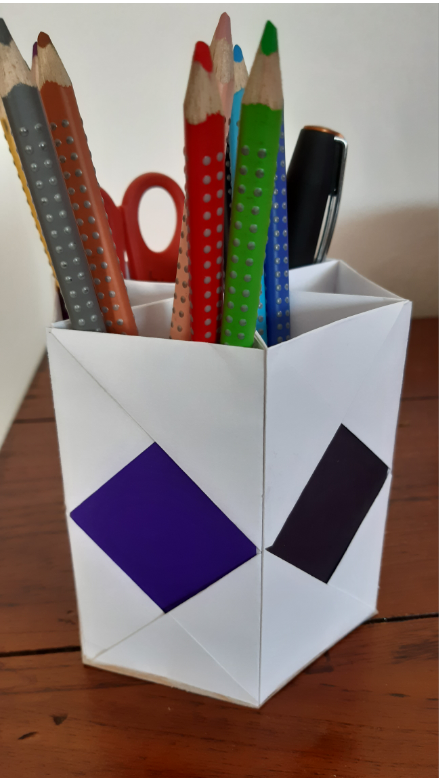 Ob ustvarjanju vam želiva obilo zabave,učitelja tehnike in tehnologije Mateja Mezgec- Pirjevec & Marko NabergojČe rad ustvarjaš, in ti ostane še kaj časa, lahko ustvariš in izdelaš še ta izdelek.https://www.youtube.com/watch?v=-p6b6C4-cx4